Weatherstone Summer Camp 2015 No. 4Follow us at @DKazanjian and @MrRmulford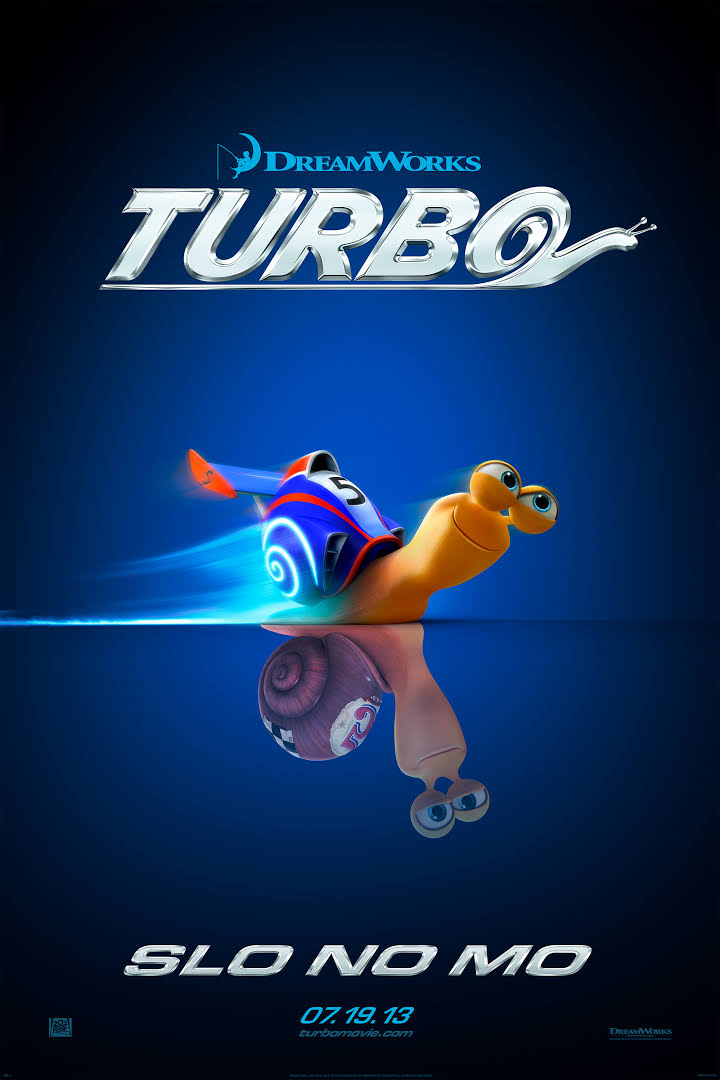 